Про внесення змін до рішення Гірської сільської ради від 02.10.2018 № 1181-62-VІІ «Про створення органу приватизації при виконавчому комітеті Гірської сільської ради та затвердження Положення про орган приватизації житлового фонду Гірської сільської ради»З метою забезпечення реалізації прав громадян на приватизацію житла, беручи до уваги рішення Бориспільської районної ради № 356-22-VІІ від 19.07.2018 року, керуючись статтями 25, 26 та 40 Закону України «Про місцеве самоврядування в Україні», відповідно до статті 16 Житлового кодексу України, статті 8 Закону України «Про приватизацію державного житлового фонду», пункту 5 частини 1 статті 27 Закону України «Про державну реєстрацію речових прав на нерухоме майно та їх обтяжень», Наказу Міністерства житлово-комунального господарства України від 16.12.2009 р. № 396 «Про затвердження Положення про порядок передачі квартир (будинків), жилих приміщень у гуртожитках у власність громадян», Гірська сільська рада ВИРІШИЛА:1. Внести зміни до рішення Гірської сільської ради від 02.10.2018 № 1181-62-VІІ, а саме: - затвердити персональний склад органу приватизації житлового фонду Гірської сільської ради згідно додатка № 1;- додаток 2 та додаток 3 даного рішення залишити без змін. 2. Контроль за виконанням даного рішення покласти на секретаря Гірської сільської ради.від ____________ 2021 року№                      -VІІІ  Сільський голова 	                  				              Роман ДМИТРІВДодаток до рішення Гірської сільської ради від ____________ 2021 року № ________ VІІІСКЛАДоргану приватизації при виконавчому комітеті Гірської сільської радиКерівник органу приватизації: Дмитрів Роман МиколайовичЗаступник керівника органу приватизації: _____________________Секретар органу приватизації: _______________________________Члени органу приватизації: ________________________________                                                ________________________________                                                ________________________________Додатокдо рішення Гірської сільської ради від ____________ 2021 року № ______-VІІІ  ПОЛОЖЕННЯ       про орган приватизації житлового фонду Гірської сільської радиПоложення складене відповідно до Закону України «Про приватизацію державного житлового фонду» та Наказу Міністерства житлово-комунального господарства України від 16.12.2009 р. № 396 «Про затвердження Положення про порядок передачі квартир (будинків), жилих приміщень у гуртожитках у власність громадян» і визначає правові основи, повноваження, порядок діяльності органу приватизації та порядок передачі квартир (будинків), житлових приміщень в гуртожитку у власність громадян.	1. Загальні положення, склад і порядок роботи1.1.Органом приватизації житлового фонду (надалі - орган приватизації) Гірської сільської ради, є виконавчий комітет Гірської сільської ради, який створюється із залученням працівників ради, комунального підприємства, депутатів, із персональним складом, затвердженим на сесії селищної ради.1.2. Орган приватизації діє з метою розгляду питань щодо передачі у власність громадянам квартир у багатоквартирних будинках, одноквартирних будинків та житлових приміщень в гуртожитках.1.3. Орган приватизації є колегіальним органом, що діє на громадських засадах.1.4. Засідання органу приватизації проводяться по мірі надходження заяв, але не рідше одного разу на місяць. Засідання є правомочним, якщо на ньому присутні більше половини членів від загального складу. Рішення приймається простою більшістю голосів.1.5. Очолює орган приватизації голова виконавчого комітету - сільський голова.1.6. Кожен член органу приватизації має один голос. Рішення органу приватизації приймаються відкритим голосуванням більшістю голосів членів комісії, присутніх на засіданні. За однакової кількості голосів вирішальним є голос голови комісії. Член комісії, незгодний з прийнятим рішенням, має право висловити окрему думку, яка в письмовій формі додається до протоколу засідання органу приватизації.1.7. Протоколи засідань органу приватизації у триденний строк оформлюються та підписуються головою комісії та секретарем.1.8. Передача квартир (будинків), житлових приміщень в гуртожитку у власність громадян здійснюється на підставі рішення органу приватизації, що приймається не пізніше одного місяця з дня одержання заяви громадянина.1.9. Збір, реєстрацію, підготовку та оформлення документів про передачу у власність громадян квартир (будинків), житлових приміщень в гуртожитку здійснює секретар органу приватизації.1.10. Право на приватизацію житлових приміщень мають громадяни, які не мають власного житла, більше п'яти років на законних підставах зареєстровані та фактично проживають у них.1.11. Передача займаних квартир (будинків, житлових приміщень в гуртожитку) в приватну (для одиноких наймачів) та у спільну (сумісну або часткову) власність здійснюється за письмовою згодою всіх повнолітніх (віком від 18 і більше років) дієздатних членів сім'ї з обов'язковим визначенням уповноваженого власника квартири (будинку), житлового приміщення в гуртожитку.До членів сім'ї наймача включаються лише громадяни, які постійно мешкають у квартирі (будинку), житловому приміщенні в гуртожитку разом з наймачем або за якими зберігається право на житло.1.12. Передача житла у власність громадян здійснюється безоплатно, виходячи з розрахунку санітарної норми (21 квадратний метр житлової площі на наймача і кожного члена сім'ї).		2. Порядок оформлення передачі житла у власність громадян2.1. Громадянин, який виявив бажання приватизувати займану ним і членами його сім'ї на умовах найму квартиру (одноквартирний будинок), житлове приміщення в гуртожитку, звертається в орган приватизації, де отримує бланк заяви та необхідну консультацію.2.2. Заяву підписують всі повнолітні члени сім'ї. Згода тимчасово відсутніх членів сім'ї наймача на приватизацію квартири (будинку), житлового приміщення в гуртожитку підтверджується письмово і додається до заяви.2.3. При оформленні заяви на приватизацію квартири (будинку), житлового приміщення в гуртожитку громадянин додає:- заява на приватизацію квартири (будинку), жилого приміщення у гуртожитку, кімнати у комунальній квартирі;- копії документів, що посвідчують особу та підтверджують громадянство України, громадянина, який подає заяву, та всіх членів його сім’ї (для осіб, які не досягли 14 років, копії свідоцтв про народження), які проживають разом з ним;- копії довідок про присвоєння реєстраційного номера облікової картки платника податку громадянина, який подає заяву, та всіх членів його сім’ї, які проживають разом з ним (крім випадків, коли через свої релігійні переконання особи відмовилися від прийняття реєстраційного номера облікової картки платника податків та повідомили про це відповідний контролюючий орган і мають відмітку у паспорті);- копії документів, виданих органами державної реєстрації актів цивільного стану або судом, що підтверджують родинні відносини між членами сім’ї (свідоцтва про народження, свідоцтва про шлюб, свідоцтва про розірвання шлюбу, рішення суду про розірвання шлюбу, яке набрало законної сили, тощо);- довідки про реєстрацію місця проживання громадянина, який подає заяву, та всіх членів його сім’ї, зареєстрованих у квартирі (будинку), жилому приміщенні в гуртожитку, кімнаті у комунальній квартирі;- технічний паспорт на квартиру (кімнату, жилий блок, секцію) у житловому будинку (гуртожитку), а на одноквартирний будинок - технічний паспорт на садибний (індивідуальний) житловий будинок;- копія ордера на жиле приміщення або ордера на жилу площу в гуртожитку;- документ, що підтверджує невикористання ним та членами його сім’ї житлових чеків для приватизації державного житлового фонду;- копія документа, що підтверджує право на пільгові умови приватизації відповідно до законодавства (за наявності);- заява-згода тимчасово відсутніх членів сім’ї наймача на приватизацію квартири (будинку), жилого приміщення у гуртожитку, кімнати у комунальній квартирі.Громадяни, які проживають у гуртожитку, крім документів, визначених у цьому пункті, до заяви також додають:- витяг з Державного реєстру речових прав на нерухоме майно про наявність у власності житла;- копію договору найму жилого приміщення та/або копію договору оренди житла;- форму первинної облікової документації № 028/о "Консультаційний висновок спеціаліста" з відміткою про відсутність захворювання на туберкульоз.2.4. Оформлена заява на приватизацію квартири (будинку), житлового приміщення в гуртожитку з доданими до неї документами, що зазначені у пункті 2.3. цього Положення, подаються громадянином до сільської ради.2.5. Зареєстрована заява з пакетом долучених документів подається на чергове засідання органу приватизації для подальшого її розгляду та вирішенні по суті.2.6. Орган приватизації, в разі потреби, уточнює необхідні для розрахунків дані в залежності від складу сім'ї і розміру загальної площі квартири (будинку), житлового приміщення в гуртожитку, оформляє розрахунки та видає рішення.2.7. При відповідності поданих документів нормам чинного законодавства орган приватизації приймає рішення про передачу житлових приміщень у власність громадян та видає свідоцтво про право власності згідно встановленого зразка.2.8. Свідоцтво на право власності на квартиру (будинок), житлових приміщень в гуртожитку підлягає обов'язковій реєстрації відповідно до чинного законодавства.2.9. Кожен громадянин, який приватизував займане ним житло безоплатно, з компенсацією чи з доплатою, вважається таким, що використав право на безоплатне одержання житла від держави. 							  2.10.    Спірні питання, що виникають при приватизації (передачі) житлових приміщень у гуртожитках, можуть попередньо розглядатися у судовому порядку.3. Заключні положення	  3.1. Припинення діяльності органу приватизації здійснюється у встановленому законодавством порядку за рішенням Гірської сільської ради.Додаток  до рішення Гірської сільської ради від _____________ 2021 року № ___________-VІІ  С В І Д О Ц Т В Опро право власностіНА НЕРУХОМЕ МАЙНО                         			«___» _____________ 20__ р.ГІРСЬКА  СІЛЬСЬКА  РАДА  БОРИСПІЛЬСЬКИЙ  РАЙОНКИЇВСЬКОЇ  ОБЛАСТІПроєкт Р І Ш Е Н Н Я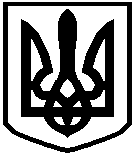 